Koniec z papierowym obiegiem fakturKomentuje Sylwia Pyśkiewicz, Prezes Iron Mountain PolskaUrząd Skarbowy zgadza się na rozliczanie podatków na podstawie faktur zarchiwizowanych jedynie w formie elektronicznej. Co to oznacza dla przedsiębiorców? Brak konieczności przechowywania oryginałów, uproszczenie działania firmy, która może zdigitalizować cały proces obiegu tego typu dokumentów, oraz uwolnienie części przestrzeni biurowej przeznaczonej na archiwum papierowe, co bezpośrednio przekłada się na oszczędności firmy. 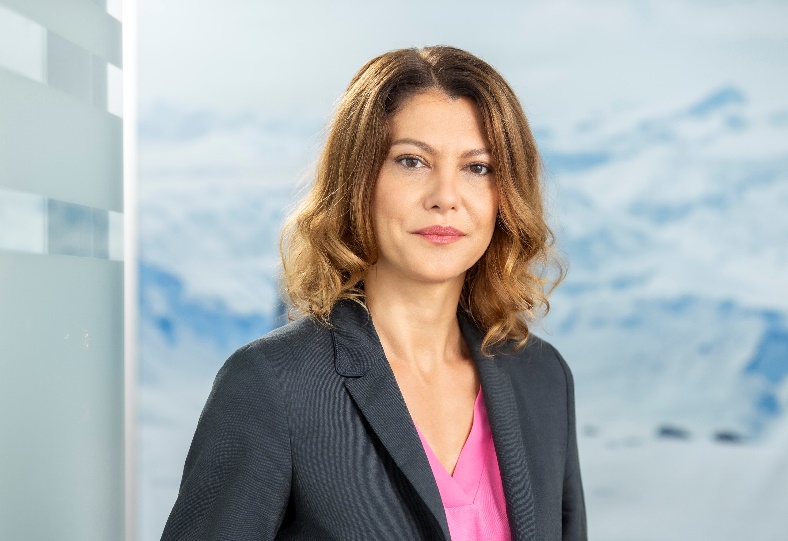 Dokumentacja papierowa, mimo wielu ułatwień wprowadzanych stopniowo przez rząd, nadal pozostaje jedną z większych bolączek dzisiejszego przedsiębiorcy. Odpowiednie przechowywanie, kontrola dostępu, czy zarządzanie fakturami, które wymagają pełnej kontroli i terminowości w płatnościach, to tylko nieliczne przykłady wyzwań w prowadzeniu własnego biznesu. Możliwość dokonywania rozliczeń na podstawie skanów faktur to prawdziwy krok w kierunku pełnej cyfryzacji. Do tej pory większość przedsiębiorstw, po zeskanowaniu faktury, prowadziła także tradycyjne archiwum dla papierowych oryginałów. Była to więc połowiczna digitalizacja – firmy nadal, ze względów prawnych, wolały pozostawić oryginały dokumentów. Teraz koszty w CIT mogą zostać odliczone na podstawie samej cyfrowej kopii faktury, co stanowi bardzo duże ułatwienie dla przedsiębiorców. Należy jednak pamiętać, że pełna cyfryzacja faktur oznacza konieczność redefinicji i ułożenia od nowa procesów związanych z obiegiem tych dokumentów w firmie oraz implementowania odpowiednich rozwiązań workflow. W ostatnim czasie zauważyliśmy ogromne zainteresowanie naszych klientów tym tematem – popularne stały się platformy ECM, jak np. M-FIles, które wspierają dowolne procesy biznesowe oraz ułatwiają pracę na dokumentach.Sylwia Pyśkiewicz, CEO Iron Mountain Polska.Iron Mountain Polska to lider rynku zarządzania informacją, archiwizacji i digitalizacji dokumentów. Zapewnia kompleksową obsługę firm w zakresie: consultingu procesów po stronie klienta, cyklu życia dokumentów w organizacji oraz ich digitalizacji. Jest także dostawcą systemów do zarządzania procesami oraz informacją w efektywny i bezpieczny sposób. Prowadzi działania z zakresu bezpiecznego przechowywania, składowania, archiwizacji oraz niszczenia dokumentacji tradycyjnej i cyfrowej. Firma oferuje dedykowane rozwiązania sektorowe, m.in.: dla branży finansowej i ubezpieczeniowej, służby zdrowia, kancelarii prawnych, a także instytucji publicznych oraz firm geodezyjnych i kartograficznych. Iron Mountain Polska to 25 lat doświadczenia, ponad 1800 klientów, a także 9 milionów przechowywanych pudeł z dokumentami i prawie 100  milionów skanowanych stron rocznie.Iron Mountain Polska jest częścią Iron Mountain Inc. – globalnego lidera w branży zarządzania informacją, złożonego w 1951 roku w Livingstone w USA. Firma działa w kilkudziesięciu krajach na 6 kontynentach i notowana jest na Nowojorskiej Giełdzie Papierów Wartościowych (IRM).Iron Mountain Polska Services Sp. z o.o. zostało wyróżnione tytułem Gepardy Biznesu 2018, przyznawanym przez Instytut Europejskiego Biznesu najdynamiczniej rozwijającym się firmom na polskim rynku. Więcej informacji na temat Iron Mountain można znaleźć na stronie www.ironmountain.plO Iron Mountain Polska: